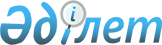 Өнеркәсіп жөніндегі консультативтік комитеттің құрамына өзгерістер енгізу туралыЕуразиялық экономикалық комиссия Алқасының 2017 жылғы 7 ақпандағы № 12 өкімі.
      1. Еуразиялық экономикалық комиссия Алқасының 2015 жылғы 14 шілдедегі № 66 өкімімен бекітілген Өнеркәсіп жөніндегі консультативтік комитеттің  құрамына  мынадай өзгерістер енгізілсін:
      а)  Консультативтік комитеттің құрамына мына адамдар енгізілсін:
                          Беларусь Республикасынан
                            Қазақстан Республикасынан
                              Қырғыз Республикасынан
                               Ресей Федерациясынан
      б) Консультативтік комитеттің мына мүшелерінің жаңа лауазымдары көрсетілсін:
            в) Консультативтік комитет құрамынан Д.Н.Крутой, Т.Б.Жантасов, О.К.Раев, А.А.Алиханов, Р.С.Ошақбаев және Н.Н.Сукуров шығарылсын.
      2. Осы Өкім Еуразиялық экономикалық одақтың ресми сайтында жарияланған күнінен бастап күнтізбелік 10 күн өткен соң күшіне енеді.
					© 2012. Қазақстан Республикасы Әділет министрлігінің «Қазақстан Республикасының Заңнама және құқықтық ақпарат институты» ШЖҚ РМК
				
Чеботарь
Юрий Адамович
- Беларусь Республикасы Экономика министрінің орынбасары
Абдуалиева
Меруерт Құлмұратқызы
–  Қазақстан Республикасы Ұлттық экономика министрлігінің Халықаралық экономикалық интеграция департаменті директорының орынбасары 
Абсатов
Ерлан Сембекұлы
Жапарқұлов
Нұржан Бақытұлы
ЖүнісоваДана Бейсенқызы
–  Қазақстан Республикасы  Инвестициялар және даму министрлігінің  Экономикалық интеграция департаментінің директоры
–  Қазақстан Республикасы  Инвестициялар және даму министрлігі  Экономикалық интеграция департаментінің интеграциялық процестерді реттеу басқармасының бас сарапшысы
– "Атамекен" Қазақстан Республикасының  Ұлттық кәсіпкерлер палатасы басқармасы төрағасының орынбасары
Құразов
Анархан Төретайұлы
– "Атамекен" Қазақстан Республикасының  Ұлттық кәсіпкерлер палатасының Ресей Федерациясындағы Өкілдігінің директоры 
Мырзаканов 
Кубан Нуржанович 
-Қырғыз Республикасының Өнеркәсіп, энергетика және жер қойнауын пайдалану мемлекеттік комитеті төрағасының орынбасары
Господарев 
Алексей Николаевич
Господарев 
Алексей Николаевич
- Ресей Федерациясы Өнеркәсіп және сауда министрлігінің Халықаралық ынтымақтастық департаментінің директоры;
- Ресей Федерациясы Өнеркәсіп және сауда министрлігінің Халықаралық ынтымақтастық департаментінің директоры;
Иванов 
Юрий Евгеньевич
-      Беларусь Республикасы Экономика министрлігінің Өнеркәсіп бас басқармасының өнеркәсіпті дамыту басқармасының бастығы  
Рау 
Альберт Павлович
-      Қазақстан Республикасы Инвестициялар және даму бірінші вице-министрі; 
      Еуразиялық экономикалық комиссия           Алқасының Төрағасы                            Т.Саркисян
